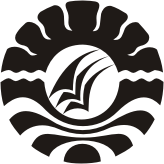 SKRIPSISTUDI TENTANG GAYA KEPEMIMPINAN KEPALA SANGGAR KEGIATAN BELAJAR KABUPATEN MAMASAAGUSTA DEMMARUAJURUSAN PENDIDIKAN LUAR SEKOLAHFAKULTAS ILMU PENDIDIKAN UNIVERSITAS NEGERI MAKASSAR2015